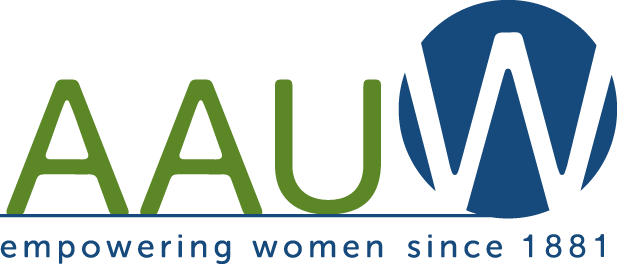 AAUW Five Cities Pismo Beach Local Scholarship DonationI want to help with scholarships for senior high school young women in the Lucia Mar Unified School District.Please accept my donation of   $___________________ Phone ________________________My name  ___________________________________________________________________Street Address________________________________________________________________City, State, Zip _______________________________________________________________This donation should be allocated to:_____  Current Year Scholarships --includes AVID Scholarship  (Advancement Via Individual Determination)_____  Scholarship Endowment Fund******************************************************************************This donation is to be designated:			_____ In honor of _____________________________________________			_____ In memory of  __________________________________________If you wish a notification of your “in honor of” or “in memory of” donation to be sent to another party, please include their information:	Name __________________________________________________________________	Street Address____________________________________________________________	City, State, Zip ___________________________________________________________******************************************************************************Checks should be made payable to:  5 Cities Pismo Beach AAUW Scholarship and may be mailed to:     AAUW Scholarship, P.O. Box 1604, Pismo Beach, CA, 93448The Scholarship Corporation of Five Cities Pismo Beach AAUW is a 501(c)3 tax exempt corporation, DIN#77-058439.  You may designate Five Cities AAUW Scholarship as a beneficiary in your will, trust or insurance policy.